Spring Semester 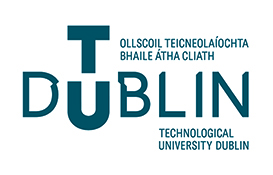 May 2024 Exam TimetableFaculty of BusinessSchool of Marketing and EntrepreneurshipImportant notice for all students:Timetables are subject to change - revisit this site for updatesPlease ensure that you are in possession of a current photographic ID cardIf not, you should contact the Student Hub as soon as possibleNBA = National Basketball ArenaTU Dublin – Tallaght CampusPlease ensure you go to the room/area allocated for your course code on your ID CardBACHELOR OF BUSINESS (AB INITIO) IN MARKETING - YEAR 1 BACHELOR OF BUSINESS (AB INITIO) IN MARKETING - YEAR 1 BACHELOR OF BUSINESS (AB INITIO) IN MARKETING - YEAR 1 BACHELOR OF BUSINESS (AB INITIO) IN MARKETING - YEAR 1 BACHELOR OF BUSINESS (AB INITIO) IN MARKETING - YEAR 1 TimetableCourse CodeTA_BAMKT_D - Year 1DATEDAYSUBJECTTIMELOCATION7th MayTuesdayFinancial Accounting for Business Managers 215:30 - 17:30NBA10th MayFridayEconomics 115:30 - 17:30MOODLE 14th MayTuesdaySpanish 2/French 2/ German 2 - e09:30 - 11:30NBA14th MayTuesdayPrinciples of Management - e09:30 - 11:30NBA14th MayTuesdayBusiness Mathematics 215:30 - 17:30NBABACHELOR OF BUSINESS (AB INITIO) IN MARKETING (HONOURS) - YEAR 1 BACHELOR OF BUSINESS (AB INITIO) IN MARKETING (HONOURS) - YEAR 1 BACHELOR OF BUSINESS (AB INITIO) IN MARKETING (HONOURS) - YEAR 1 BACHELOR OF BUSINESS (AB INITIO) IN MARKETING (HONOURS) - YEAR 1 BACHELOR OF BUSINESS (AB INITIO) IN MARKETING (HONOURS) - YEAR 1 TimetableCourse CodeTA_BAMKT_B - Year 1DATEDAYSUBJECTTIMELOCATION7th MayTuesdayFinancial Accounting for Business Managers 215:30 - 17:30NBA10th MayFridayEconomics 115:30 - 17:30MOODLE 14th MayTuesdaySpanish 2/French 2/ German 2 - e09:30 - 11:30NBA14th MayTuesdayPrinciples of Management - e09:30 - 11:30NBA14th MayTuesdayBusiness Mathematics 215:30 - 17:30NBABACHELOR OF ARTS IN ADVERTISING & MARKETING COMMUNICATIONS - YEAR 1BACHELOR OF ARTS IN ADVERTISING & MARKETING COMMUNICATIONS - YEAR 1BACHELOR OF ARTS IN ADVERTISING & MARKETING COMMUNICATIONS - YEAR 1BACHELOR OF ARTS IN ADVERTISING & MARKETING COMMUNICATIONS - YEAR 1BACHELOR OF ARTS IN ADVERTISING & MARKETING COMMUNICATIONS - YEAR 1TimetableCourse CodeTA_BAMCO_D Year 1DATEDAYSUBJECTTIMELOCATION8th MayWednesdayIntroduction to Statistics15:30 - 17:30NBA10th MayFridayBehavioural Studies12:30 - 14:30NBA15th MayWednesdayMedia communications09:30 - 11:30NBABACHELOR OF ARTS (HONOURS) IN ADVERTISING & MARKETING COMMUNICATIONS -YEAR 1BACHELOR OF ARTS (HONOURS) IN ADVERTISING & MARKETING COMMUNICATIONS -YEAR 1BACHELOR OF ARTS (HONOURS) IN ADVERTISING & MARKETING COMMUNICATIONS -YEAR 1BACHELOR OF ARTS (HONOURS) IN ADVERTISING & MARKETING COMMUNICATIONS -YEAR 1BACHELOR OF ARTS (HONOURS) IN ADVERTISING & MARKETING COMMUNICATIONS -YEAR 1TimetableCourse CodeTA_BAMCO_B Year 1DATEDAYSUBJECTTIMELOCATION8th MayWednesdayIntroduction to Statistics15:30 - 17:30NBA10th MayFridayBehavioural Studies12:30 - 14:30NBA15th MayWednesdayMedia communications09:30 - 11:30NBABACHELOR OF BUSINESS (AB INITIO) IN MARKETING - YEAR 2 BACHELOR OF BUSINESS (AB INITIO) IN MARKETING - YEAR 2 BACHELOR OF BUSINESS (AB INITIO) IN MARKETING - YEAR 2 BACHELOR OF BUSINESS (AB INITIO) IN MARKETING - YEAR 2 BACHELOR OF BUSINESS (AB INITIO) IN MARKETING - YEAR 2 BACHELOR OF BUSINESS (AB INITIO) IN MARKETING - YEAR 2 BACHELOR OF BUSINESS (AB INITIO) IN MARKETING - YEAR 2 BACHELOR OF BUSINESS (AB INITIO) IN MARKETING - YEAR 2 TimetableCourse CodeCourse CodeTA_BAMKT_D - Year 2TA_BAMKT_D - Year 2DATEDAYDAYSUBJECTSUBJECTTIMETIMELOCATION7th MayTuesdayTuesdayMarketing & Business DevelopmentMarketing & Business Development12:30 - 14:3012:30 - 14:30NBA9th MayThursdayThursdayMarketing LawMarketing Law12:30 - 14:3012:30 - 14:30NBA11th MaySaturdaySaturdayResearch Methods Research Methods 12:30 - 14:3012:30 - 14:30NBA13th MayMondayMondaySpanish / French / GermanSpanish / French / German12.30-14.3012.30-14.30NBA13th MayMondayMondayPR & Media Relations -ePR & Media Relations -e12:30 - 14:3012:30 - 14:30NBA15th MayWednesdayWednesdayMarketing FinanceMarketing Finance12:30 - 14:3012:30 - 14:30NBABACHELOR OF BUSINESS (AB INITIO) IN MARKETING (HONOURS) - YEAR 2 BACHELOR OF BUSINESS (AB INITIO) IN MARKETING (HONOURS) - YEAR 2 BACHELOR OF BUSINESS (AB INITIO) IN MARKETING (HONOURS) - YEAR 2 BACHELOR OF BUSINESS (AB INITIO) IN MARKETING (HONOURS) - YEAR 2 BACHELOR OF BUSINESS (AB INITIO) IN MARKETING (HONOURS) - YEAR 2 BACHELOR OF BUSINESS (AB INITIO) IN MARKETING (HONOURS) - YEAR 2 BACHELOR OF BUSINESS (AB INITIO) IN MARKETING (HONOURS) - YEAR 2 BACHELOR OF BUSINESS (AB INITIO) IN MARKETING (HONOURS) - YEAR 2 TimetableTimetableCourse CodeTA_BAMKT_B - Year 2DATEDATEDAYSUBJECTTIMETIMELOCATIONLOCATION7th May7th MayTuesdayMarketing & Business Development12:30 - 14:3012:30 - 14:30NBANBA9th May9th MayThursdayMarketing Law12:30 - 14:3012:30 - 14:30NBANBA11th May11th MaySaturdayResearch Methods 12:30 - 14:3012:30 - 14:30NBANBA13th May13th MayMondaySpanish / French / German12.30-14.3012.30-14.30NBANBA13th May13th MayMondayPR & Media Relations -e12:30 - 14:3012:30 - 14:30NBANBA15th May15th MayWednesdayMarketing Finance12:30 - 14:3012:30 - 14:30NBANBABACHELOR OF ARTS IN ADVERTISING & MARKETING COMMUNICATIONS- YEAR 2BACHELOR OF ARTS IN ADVERTISING & MARKETING COMMUNICATIONS- YEAR 2BACHELOR OF ARTS IN ADVERTISING & MARKETING COMMUNICATIONS- YEAR 2BACHELOR OF ARTS IN ADVERTISING & MARKETING COMMUNICATIONS- YEAR 2BACHELOR OF ARTS IN ADVERTISING & MARKETING COMMUNICATIONS- YEAR 2TimetableCourse CodeTA_BAMCO_D Year 2DATEDAYSUBJECTTIMELOCATION8th MayWednesdayAdvertising Law09:30 - 11:30NBA11th MaySaturdayResearch Methods 12:30 - 14:30NBA13th MayMondayPR & Media Relations 12:30 - 14:30NBA15th MayWednesdayFundamental of Financial & Management Accounting12:30 - 14:30NBABACHELOR OF ARTS (HONOURS) IN ADVERTISING & MARKETING COMMUNICATIONS- YEAR 2BACHELOR OF ARTS (HONOURS) IN ADVERTISING & MARKETING COMMUNICATIONS- YEAR 2BACHELOR OF ARTS (HONOURS) IN ADVERTISING & MARKETING COMMUNICATIONS- YEAR 2BACHELOR OF ARTS (HONOURS) IN ADVERTISING & MARKETING COMMUNICATIONS- YEAR 2BACHELOR OF ARTS (HONOURS) IN ADVERTISING & MARKETING COMMUNICATIONS- YEAR 2TimetableCourse CodeTA_BAMCO_B Year 2DATEDAYSUBJECTTIMELOCATION8th MayWednesdayAdvertising Law09:30 - 11:30NBA11th MaySaturdayResearch Methods 12:30 - 14:30NBA13th MayMondayPR & Media Relations 12:30 - 14:30NBA15th MayWednesdayFundamental of Financial & Management Accounting12:30 - 14:30NBABACHELOR OF BUSINESS (AB INITIO) IN MARKETING - YEAR 3 BACHELOR OF BUSINESS (AB INITIO) IN MARKETING - YEAR 3 BACHELOR OF BUSINESS (AB INITIO) IN MARKETING - YEAR 3 BACHELOR OF BUSINESS (AB INITIO) IN MARKETING - YEAR 3 BACHELOR OF BUSINESS (AB INITIO) IN MARKETING - YEAR 3 TimetableCourse CodeTA_BAMKT_D - Year 3DATEDAYSUBJECTTIMELOCATION8th MayWednesdayMarketing Across Cultures 12:30 - 14:30NBA9th MayThursdayServices & Business Marketing09:30 - 11:30NBA11th MaySaturdayQuantitative Methods09:30 - 11:30NBA14th MayTuesdayGerman 6/Spanish 6/French 615:30 - 17:30NBA15th MayWednesdayRetail & Category Management 15:30 - 17:30NBA16th MayThursdayThe Consumer in the Socio-cultural Setting (e)09:30 - 11:30NBABACHELOR OF BUSINESS (AB INITIO) IN MARKETING (HONOURS) - YEAR 3BACHELOR OF BUSINESS (AB INITIO) IN MARKETING (HONOURS) - YEAR 3BACHELOR OF BUSINESS (AB INITIO) IN MARKETING (HONOURS) - YEAR 3BACHELOR OF BUSINESS (AB INITIO) IN MARKETING (HONOURS) - YEAR 3BACHELOR OF BUSINESS (AB INITIO) IN MARKETING (HONOURS) - YEAR 3TimetableCourse CodeTA_BAMKT_B - Year 3DATEDAYSUBJECTTIMELOCATION8th MayWednesdayMarketing Across Cultures 12:30 - 14:30NBA9th MayThursdayServices & Business Marketing09:30 - 11:30NBA11th MaySaturdayQuantitative Methods09:30 - 11:30NBA14th MayTuesdayGerman 6/Spanish 6/French 615:30 - 17:30NBA15th MayWednesdayRetail & Category Management 15:30 - 17:30NBA16th MayThursdayThe Consumer in the Socio-cultural Setting (e)09:30 - 11:30NBABACHELOR OF ARTS IN ADVERTISING & MARKETING COMMUNICATIONS  YEAR 3BACHELOR OF ARTS IN ADVERTISING & MARKETING COMMUNICATIONS  YEAR 3BACHELOR OF ARTS IN ADVERTISING & MARKETING COMMUNICATIONS  YEAR 3BACHELOR OF ARTS IN ADVERTISING & MARKETING COMMUNICATIONS  YEAR 3BACHELOR OF ARTS IN ADVERTISING & MARKETING COMMUNICATIONS  YEAR 3TimetableCourse CodeTA_BAMCO_D Year 3DATEDAYSUBJECTTIMELOCATION8th MayWednesdayMarketing Across Cultures12:30 - 14:30NBA11th MaySaturdayQuantitative Methods for Marketing12:30 - 14:30NBA16th MayThursdayThe Consumer in the Socio-cultural Setting09:30 - 11:30NBABACHELOR OF ARTS (HONOURS) IN ADVERTISING & MARKETING COMMUNICATIONS  YEAR 3BACHELOR OF ARTS (HONOURS) IN ADVERTISING & MARKETING COMMUNICATIONS  YEAR 3BACHELOR OF ARTS (HONOURS) IN ADVERTISING & MARKETING COMMUNICATIONS  YEAR 3BACHELOR OF ARTS (HONOURS) IN ADVERTISING & MARKETING COMMUNICATIONS  YEAR 3BACHELOR OF ARTS (HONOURS) IN ADVERTISING & MARKETING COMMUNICATIONS  YEAR 3TimetableCourse CodeTA_BAMCO_B Year 3DATEDAYSUBJECTTIMELOCATION8th MayWednesdayMarketing Across Cultures12:30 - 14:30NBA11th MaySaturdayQuantitative Methods for Marketing12:30 - 14:30NBA16th MayThursdayThe Consumer in the Socio-cultural Setting09:30 - 11:30NBABACHELOR OF BUSINESS (HONOURS) IN MARKETING MANAGEMENT - YEAR 4 BACHELOR OF BUSINESS (HONOURS) IN MARKETING MANAGEMENT - YEAR 4 BACHELOR OF BUSINESS (HONOURS) IN MARKETING MANAGEMENT - YEAR 4 BACHELOR OF BUSINESS (HONOURS) IN MARKETING MANAGEMENT - YEAR 4 BACHELOR OF BUSINESS (HONOURS) IN MARKETING MANAGEMENT - YEAR 4 TimetableCourse CodeTA_BMKTG_B - Year 4DATEDAYSUBJECTTIMELOCATION7th MayTuesdayMarketing Strategy12:30 - 14:309th MayThursdaySpanish/French/German09:30 - 11:30BACHELOR OF BUSINESS (AB INITIO) IN MARKETING MANAGEMENT (HONOURS) - YEAR 4 BACHELOR OF BUSINESS (AB INITIO) IN MARKETING MANAGEMENT (HONOURS) - YEAR 4 BACHELOR OF BUSINESS (AB INITIO) IN MARKETING MANAGEMENT (HONOURS) - YEAR 4 BACHELOR OF BUSINESS (AB INITIO) IN MARKETING MANAGEMENT (HONOURS) - YEAR 4 BACHELOR OF BUSINESS (AB INITIO) IN MARKETING MANAGEMENT (HONOURS) - YEAR 4 TimetableCourse CodeTA_BAMKT_B - Year 4DATEDAYSUBJECTTIMELOCATION7th MayTuesdayMarketing Strategy12:30 - 14:30146/1489th MayThursdaySpanish/French/German09:30 - 11:30223/225BACHELOR OF ARTS (HONOURS) IN ADVERTISING & MARKETING COMMUNICATIONS   Year 4BACHELOR OF ARTS (HONOURS) IN ADVERTISING & MARKETING COMMUNICATIONS   Year 4BACHELOR OF ARTS (HONOURS) IN ADVERTISING & MARKETING COMMUNICATIONS   Year 4BACHELOR OF ARTS (HONOURS) IN ADVERTISING & MARKETING COMMUNICATIONS   Year 4BACHELOR OF ARTS (HONOURS) IN ADVERTISING & MARKETING COMMUNICATIONS   Year 4TimetableCourse CodeTA_BAMCO_B Year 4DATEDAYSUBJECTTIMELOCATION8th MayWednesdayBusiness Ethics15:30 - 17:30223/22511th MaySaturdayFinancial Management 12:30 - 14:30223/22516th MayThursdayBrand Management09:30 - 11:30223/225BACHELOR OF ARTS IN DIGITAL MARKETING – YEAR 1  BACHELOR OF ARTS IN DIGITAL MARKETING – YEAR 1  BACHELOR OF ARTS IN DIGITAL MARKETING – YEAR 1  BACHELOR OF ARTS IN DIGITAL MARKETING – YEAR 1  BACHELOR OF ARTS IN DIGITAL MARKETING – YEAR 1  TimetableCourse CodeTA_BMKDM_D – Year 1DATEDAYSUBJECTTIMELOCATION8th MayWednesdayIntroduction to Statistics15:30 - 17:30NBA14th MayTuesdayFrench / German / Spanish (e)09.30-11.30NBA14th MayTuesdayMarketing Technology Landscape09:30 - 11:30NBA15th MayWednesdayMedia communications - e09:30 - 11:30NBABACHELOR OF ARTS (HONS) IN DIGITAL MARKETING TECHNOLOGIES – YEAR 1  BACHELOR OF ARTS (HONS) IN DIGITAL MARKETING TECHNOLOGIES – YEAR 1  BACHELOR OF ARTS (HONS) IN DIGITAL MARKETING TECHNOLOGIES – YEAR 1  BACHELOR OF ARTS (HONS) IN DIGITAL MARKETING TECHNOLOGIES – YEAR 1  BACHELOR OF ARTS (HONS) IN DIGITAL MARKETING TECHNOLOGIES – YEAR 1  TimetableCourse CodeTA_BADMT_B – Year 1DATEDAYSUBJECTTIMELOCATION 8th MayWednesdayIntroduction to Statistics15:30 - 17:30NBA14th MayTuesdayFrench / German / Spanish (e)09.30-11.30NBA14th MayTuesdayMarketing Technology Landscape09:30 - 11:30NBA15th MayWednesdayMedia communications - e09:30 - 11:30NBABACHELOR OF ARTS IN DIGITAL MARKETING – YEAR 2  BACHELOR OF ARTS IN DIGITAL MARKETING – YEAR 2  BACHELOR OF ARTS IN DIGITAL MARKETING – YEAR 2  BACHELOR OF ARTS IN DIGITAL MARKETING – YEAR 2  BACHELOR OF ARTS IN DIGITAL MARKETING – YEAR 2  TimetableCourse CodeTA_BMKDM_D – Year 2DATEDAYSUBJECTTIMELOCATION7th MayTuesdayMarketing & Business Development 12.30-14.30NBA11th MaySaturdayResearch Methods12.30-14.30NBA13th MayMondaySpanish / French / German (e)12.30-14.30NBA13th MayMondayPR & Media Relations (e)12.30-14.30NBA15th MayWednesdayFundamental of Financial & Management Accounting12:30 - 14:30NBABACHELOR OF ARTS (HONS) IN DIGITAL MARKETING TECHNOLOGIES – YEAR 2  BACHELOR OF ARTS (HONS) IN DIGITAL MARKETING TECHNOLOGIES – YEAR 2  BACHELOR OF ARTS (HONS) IN DIGITAL MARKETING TECHNOLOGIES – YEAR 2  BACHELOR OF ARTS (HONS) IN DIGITAL MARKETING TECHNOLOGIES – YEAR 2  BACHELOR OF ARTS (HONS) IN DIGITAL MARKETING TECHNOLOGIES – YEAR 2  TimetableCourse CodeTA_ BADMT_B – Year 2DATEDAYSUBJECTTIMELOCATION7th MayTuesdayMarketing & Business Development12:30 - 14:30NBA11th MaySaturdayResearch Methods 12:30 - 14:30NBA13th MayMondaySpanish / French / German (e)12.30-14.30NBA13th MayMondayPR & Media Relations -e12:30 - 14:30NBA15th MayWednesdayFundamental of Financial & Management Accounting12:30 - 14:30NBABACHELOR OF ARTS IN DIGITAL MARKETING – YEAR 3  BACHELOR OF ARTS IN DIGITAL MARKETING – YEAR 3  BACHELOR OF ARTS IN DIGITAL MARKETING – YEAR 3  BACHELOR OF ARTS IN DIGITAL MARKETING – YEAR 3  BACHELOR OF ARTS IN DIGITAL MARKETING – YEAR 3  TimetableCourse CodeTA_BMKDM_D – Year 3DATEDAYSUBJECTTIMELOCATION9th MayThursdayServices & Business Marketing - e09:30 - 11:30NBA11th MaySaturdayQuantitative Methods09:30 - 11:30NBA14th MayTuesdaySpanish / French / German (e)15:30 - 17:30NBA BACHELOR OF ARTS (HONS) IN DIGITAL MARKETING TECHNOLOGIES – YEAR 3  BACHELOR OF ARTS (HONS) IN DIGITAL MARKETING TECHNOLOGIES – YEAR 3  BACHELOR OF ARTS (HONS) IN DIGITAL MARKETING TECHNOLOGIES – YEAR 3  BACHELOR OF ARTS (HONS) IN DIGITAL MARKETING TECHNOLOGIES – YEAR 3  BACHELOR OF ARTS (HONS) IN DIGITAL MARKETING TECHNOLOGIES – YEAR 3  TimetableCourse CodeTA_ BADMT_B – Year 3DATEDAYSUBJECTTIMELOCATION9th MayThursdayServices & Business Marketing - e09:30 - 11:30NBA11th MaySaturdayQuantitative Methods09:30 - 11:30NBA14th MayTuesdaySpanish / French / German (e)15:30 - 17:30NBA BACHELOR OF ARTS IN DIGITAL MARKETING - YEAR 1BACHELOR OF ARTS IN DIGITAL MARKETING - YEAR 1BACHELOR OF ARTS IN DIGITAL MARKETING - YEAR 1BACHELOR OF ARTS IN DIGITAL MARKETING - YEAR 1BACHELOR OF ARTS IN DIGITAL MARKETING - YEAR 1TimetableCourse CodeTA_BMKDM_D - Year 1Part timeDATEDAYSUBJECTTIMELOCATION8th MayWednesdayIntroduction to Statistics15:30 - 17:30NBA14th MayTuesdayMarketing Technology Landscape09:30 - 11:30NBA15th MayWednesdayMedia Communications09:30 - 11:31NBABACHELOR OF ARTS IN DIGITAL MARKETING - YEAR 2BACHELOR OF ARTS IN DIGITAL MARKETING - YEAR 2BACHELOR OF ARTS IN DIGITAL MARKETING - YEAR 2BACHELOR OF ARTS IN DIGITAL MARKETING - YEAR 2BACHELOR OF ARTS IN DIGITAL MARKETING - YEAR 2TimetableCourse CodeTA_BMKDM_D - Year 2Part timeDATEDAYSUBJECTTIMELOCATION7th MayTuesdayMarketing & Business Development12:30 - 14:30NBA11th MaySaturdayResearch Methods12:30 - 14:30NBA13th MayMondayPR & Media Relations12:30 - 14:30NBA15th MayWednesdayFundamentals of Financial & Management Accounting12:30 - 14:30NBABACHELOR OF ARTS IN DIGITAL MARKETING - YEAR 3BACHELOR OF ARTS IN DIGITAL MARKETING - YEAR 3BACHELOR OF ARTS IN DIGITAL MARKETING - YEAR 3BACHELOR OF ARTS IN DIGITAL MARKETING - YEAR 3BACHELOR OF ARTS IN DIGITAL MARKETING - YEAR 3TimetableCourse CodeTA_BMKDM_D - Year 3Part timeDATEDAYSUBJECTTIMELOCATION9th MayThursdayServices & Business Marketing09:30 - 11:30NBA11th MaySaturdayQuantitative Methods09:30 - 11:30NBACERT IN APPLIED DIGITAL MARKETING - YEAR 1CERT IN APPLIED DIGITAL MARKETING - YEAR 1CERT IN APPLIED DIGITAL MARKETING - YEAR 1CERT IN APPLIED DIGITAL MARKETING - YEAR 1CERT IN APPLIED DIGITAL MARKETING - YEAR 1TimetableCourse CodeTA_BMADM_D - Year 1Part timeDATEDAYSUBJECTTIMELOCATION14th MayTuesdayMarketing Technology Landscape09:30 - 11:30NBACERT IN DIGITAL MARKETING - YEAR 1CERT IN DIGITAL MARKETING - YEAR 1CERT IN DIGITAL MARKETING - YEAR 1CERT IN DIGITAL MARKETING - YEAR 1CERT IN DIGITAL MARKETING - YEAR 1TimetableCourse CodeTA_BPDMK_C - Year 1Part timeDATEDAYSUBJECTTIMELOCATION14th MayTuesdayMarketing Technology Landscape09:30 - 11:30NBACERT IN SOCIAL MEDIA MARKETING - YEAR 1CERT IN SOCIAL MEDIA MARKETING - YEAR 1CERT IN SOCIAL MEDIA MARKETING - YEAR 1CERT IN SOCIAL MEDIA MARKETING - YEAR 1CERT IN SOCIAL MEDIA MARKETING - YEAR 1TimetableCourse CodeTA_BPSMK_C - Year 1Part timeDATEDAYSUBJECTTIMELOCATION14th MayTuesdayMarketing Technology Landscape09:30 - 11:30NBA